This is a Picture Book (5” x 5”) example:Title pageCopyright pageDedication pageExample Chapter FormatAuthor page0.9 inch margins12pt font1.15 line spacing 0.35” guttermirror marginsInstructionsThis is a template for the inside pages of your book. It is formatted for a Microsoft Windows PC. There is a separate template for the cover of your book that you can download.To make your book look as professional as possible, we recommend that you:Make a copy of this template so you can refer to these instructions later.Replace all text with your own.Remove all instructions and notes (such as this text).Remove the text “BLANK PAGE” from each page, but do not delete the page itself. Do not change the page sizeDo not change the margins or the gutterKeep the total number of pages between 40 and 200 pagesBLANK PAGEBLANK PAGEPicture BookSubtitleCOPYRIGHT © 2017 by Author NameAll rights reserved. This book or any portion thereof may not be reproduced or used in any manner whatsoever without the express written permission of the author except for the use of brief quotations in a book review.Last Name, First Name Middle Initial    Title of Book / by firstname MI lastname    ISBN 13: 978-0-7777777-0-01. Subject One. 2. Subject Two. 3. Subject Three I. TitleLibrary of Congress Control Number: 000000000Cover Design by:Photography Credits:Printed in the United States of AmericaFrisco, TexasTo those who create. BLANK PAGETimes New Roman font type12 pt font1.15 line spacing.9 inch margins.35 guttermirror marginsparagraph alignment: JustifyOneLorem ipsum dolor sit amet, consectetur adipiscing elit. Aliquam viverra gravida lectus a sagittis. Praesent eget diam dui. Integer ultricies, massa a fringilla tincidunt, risus diam tincidunt purus, id feugiat neque felis eget mauris. Quisque vulputate dolor at eros convallis, id aliquet arcu facilisis. Integer eu justo consectetur, molestie arcu vitae, mattis tortor. Maecenas tristique felis ac nulla porta, a ornare felis tristique. Suspendisse eget justo non mauris pretium tempus. Vivamus eget lectus malesuada, euismod mauris consequat, lobortis leo. In quis enim hendrerit, tincidunt nisl at, aliquet lacus. Donec feugiat lorem eu velit mattis, vel auctor ligula auctor. Cras sed nisl sed elit viverra tristique nec vel sem. Quisque lorem diam, consequat id dui et, lobortis tempor sem. Ut vulputate ante nec dolor consectetur, sagittis tincidunt diam pellentesque. Donec venenatis suscipit metus, id vehicula purus pulvinar scelerisque. Vivamus id enim eget augue dignissim suscipit at non ante. Cras quis ante sed mi interdum blandit. Vivamus molestie, metus feugiat imperdiet molestie, urna lorem vulputate purus, ut rhoncus diam felis sit amet ipsum. In viverra tellus quis arcu vehicula laoreet. Vivamus laoreet laoreet sapien id semper. Sed tellus neque, sollicitudin vitae magna sed, tincidunt vulputate urna. Nullam arcu magna, facilisis imperdiet porttitor auctor, luctus quis ante. Nulla condimentum, lectus id gravida pharetra, turpis massa pharetra massa, a mattis lorem arcu ac risus. Class aptent taciti sociosqu ad litora torquent per conubia nostra, per inceptos himenaeos. Vivamus lobortis consectetur sem, in pulvinar sem mattis quis. Integer pellentesque lobortis ligula, nec sagittis lacus varius vel. Sed magna mauris, mattis nec ornare vitae, hendrerit nec urna. Donec ut ligula vel sem tincidunt commodo eu aliquet justo. Phasellus vel tellus non ligula egestas accumsan. Nam dolor enim, blandit vitae hendrerit vel, venenatis in tortor. Suspendisse eget dui nibh. Praesent eu massa a velit fermentum ullamcorper ut in dui. Sed vestibulum diam nec porttitor euismod. Suspendisse vitae nisl vitae orci cursus aliquam. Duis placerat suscipit facilisis. Mauris fringilla ipsum lectus, a rhoncus urna porta quis. Quisque vestibulum a tellus pretium porttitor. Quisque accumsan sagittis odio, nec posuere sapien vulputate vitae. Sed vitae dolor massa. Cras et nibh quis augue iaculis pulvinar. Vivamus rhoncus purus eget diam venenatis, vitae sagittis odio vestibulum. Praesent non hendrerit sem. Nulla commodo ipsum a lorem volutpat bibendum. Aenean aliquam turpis eros, et ultricies risus porttitor vitae. In bibendum scelerisque odio, sed vestibulum nunc pharetra vitae. Fusce vel ante ut diam pretium facilisis. Phasellus auctor lorem ligula, id accumsan urna condimentum eu. Donec volutpat urna eget pellentesque fermentum. Pellentesque habitant morbi tristique senectus et netus et malesuada fames ac turpis egestas. Phasellus vel libero pellentesque velit sollicitudin mollis. Integer pellentesque diam nisl, id tincidunt nisi porta scelerisque. Donec ac purus vel ligula imperdiet pellentesque ut in augue. Morbi facilisis sollicitudin neque, at tempus mi porta et. Nulla ornare rhoncus magna, pulvinar consectetur libero. Nullam et lacinia nisl, eget commodo arcu. Quisque justo dolor, tempor vel hendrerit id, dictum a diam. Lorem ipsum dolor sit amet, consectetur adipiscing elit. Nam mattis odio lectus, ac ultrices mi semper ut. Maecenas in libero imperdiet tortor blandit volutpat sed nec erat. Donec eu sapien vitae odio interdum scelerisque non id mauris. Lorem ipsum dolor sit amet, consectetur adipiscing elit. Aliquam viverra gravida lectus a sagittis. Praesent eget diam dui. Integer ultricies, massa a fringilla tincidunt, risus diam tincidunt purus, id feugiat neque felis eget mauris. Quisque vulputate dolor at eros convallis, id aliquet arcu facilisis. Integer eu justo consectetur, molestie arcu vitae, mattis tortor. Maecenas tristique felis ac nulla porta, a ornare felis tristique. Suspendisse eget justo non mauris pretium tempus. Vivamus eget lectus malesuada, euismod mauris consequat, lobortis leo. In quis enim hendrerit, tincidunt nisl at, aliquet lacus. Donec feugiat lorem eu velit mattis, vel auctor ligula auctor. Cras sed nisl sed elit viverra tristique nec vel sem. Quisque lorem diam, consequat id dui et, lobortis tempor sem. Ut vulputate ante nec dolor consectetur, sagittis tincidunt diam pellentesque. Donec venenatis suscipit metus, id vehicula purus pulvinar scelerisque. Vivamus id enim eget augue dignissim suscipit at non ante. Cras quis ante sed mi interdum blandit. Vivamus molestie, metus feugiat imperdiet molestie, urna lorem vulputate purus, ut rhoncus diam felis sit amet ipsum. In viverra tellus quis arcu vehicula laoreet. Vivamus laoreet laoreet sapien id semper. Sed tellus neque, sollicitudin vitae magna sed, tincidunt vulputate urna. Nullam arcu magna, facilisis imperdiet porttitor auctor, luctus quis ante. Nulla condimentum, lectus id gravida pharetra, turpis massa pharetra massa, a mattis lorem arcu ac risus. Class aptent taciti sociosqu ad litora torquent per conubia nostra, per inceptos himenaeos. Vivamus lobortis consectetur sem, in pulvinar sem mattis quis. Integer pellentesque lobortis ligula, nec sagittis lacus varius vel. Sed magna mauris, mattis nec ornare vitae, hendrerit nec urna. Donec ut ligula vel sem tincidunt commodo eu aliquet justo. Phasellus vel tellus non ligula egestas accumsan. Nam dolor enim, blandit vitae hendrerit vel, venenatis in tortor. Suspendisse eget dui nibh. Praesent eu massa a velit fermentum ullamcorper ut in dui. Sed vestibulum diam nec porttitor euismod. Suspendisse vitae nisl vitae orci cursus aliquam. Duis placerat suscipit facilisis. Mauris fringilla ipsum lectus, a rhoncus urna porta quis. Quisque vestibulum a tellus pretium porttitor. Quisque accumsan sagittis odio, nec posuere sapien vulputate vitae. Sed vitae dolor massa. Cras et nibh quis augue iaculis pulvinar. Vivamus rhoncus purus eget diam venenatis, vitae sagittis odio vestibulum. Praesent non hendrerit sem. Nulla commodo ipsum a lorem volutpat bibendum. Aenean aliquam turpis eros, et ultricies risus porttitor vitae. In bibendum scelerisque odio, sed vestibulum nunc pharetra vitae. Fusce vel ante ut diam pretium facilisis. Phasellus auctor lorem ligula, id accumsan urna condimentum eu. Donec volutpat urna eget pellentesque fermentum. Pellentesque habitant morbi tristique senectus et netus et malesuada fames ac turpis egestas. Phasellus vel libero pellentesque velit sollicitudin mollis. Integer pellentesque diam nisl, id tincidunt nisi porta scelerisque. BLANKAbout the Author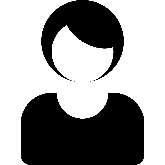 THE AUTHOR something interesting such as school attended, hobbies, interest, or background. This his/her debut (or some other number) novel.BLANK